BOARD OF DIRECTORS MEETING MINUTES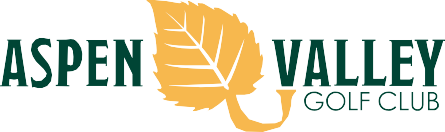 September 23, 2021     8:00 am      Aspen Valley ClubhouseCALL TO ORDER/QUORUM – Dennis Mayfield called the Board Meeting of September 23, 2021 to order at 8:01 am.Directors in attendance in person:  Dennis Mayfield, Tim Hansen, Randy Burton, Alisa Carlson, Ed Gussio, John Harrington, Rissa Henderson Directors in attendance via Zoom:  Charlie AlfanoDirectors absent: Frank Medina, Dave WilderStaff present: Ivy Sampson, Nicole Ellman, Jeff PlattisWith 8 Directors in attendance, a quorum was confirmed and the board meeting could proceed.CALL TO PUBLIC – Dennis Mayfield – There were no members of the public presentAPPROVE MINUTES FROM BOARD MEETING (8/27//21) MOTION was made by Ed Gussio to approve the minutes from the Board Meeting of August 27, 2021, Motion was seconded by John Harrington. Motion was approved unanimously. ANNUAL MEETING PREPARATION–Ivy SampsonSeven people have signed up to attend the annual meeting via Zoom. The meeting will be held in the bar and grill for those wishing to attend in person.  Membership and Finance Committee Chairs will give a brief report, followed by an update on the CCC bankruptcy, announcement of the election results and approval of the 2020 minutes.  Zoom attendees will be asked to submit their questions beforehand.  BOARD OF DIRECTORS VOTING RESULTS – Dennis MayfieldThe voting results have been verified and the new directors will be announced on Saturday, September 25, 2021.OFFICER NOMINATIONS FOR 2022 SEASON – Dennis MayfieldTim Hansen as vice president is president-elect.  The new president will announce officers as soon as possible after the election.  At the October meeting the officers and committee chairs will be discussed and ratified.MEMBER CONDUCT UPDATE – Dennis MayfieldCode of Conduct complaints were filed against two members and were previously distributed to the entire board for their consideration.  The Board voted to suspend membership privileges for 30 days for the two offending members.  The reporting members were informed of the Board’s decision and were satisfied with the result.  The offending members agreed to the suspension.COVID-19 UPDATE – Charlie AlfanoNo new COVID cases have been reported since the last meeting of the board.  Except for the two tournaments left in the season, there are no other large gatherings planned, which should minimize COVID risk.  A decision has been made not to renew the Sunday Ticket which should minimize COVID risk in the off season.  Nicole Ellman has checked into the application of HIPPA regulations to private clubs.  She concludes that these rules apply only to Health Care Providers not private clubs and other non-healthcare related employers.  Also, it has been determined that, when confirmed COVID cases among members and staff are reported, the club is not prohibited from advising AVGC members of these cases and may identify the infected individuals. Randy Burton suggested that we publish an article in the Mountaineer explaining club policy relating to COVID.  Charlie Alfano also suggested this topic be discussed at the annual meeting.During the off season, the Committee will make a recommendation to the Board on whether to require vaccines for all employees. FINANCE COMMITTEE – Tim HansenCash position is $33,000 better than 2020.Receivables are $70,000 better than 2020Golf rounds are down compared to 2020, however, they are up by 1900 rounds compared to 2019Revenues are up in most areas.Membership is up $106,000 compared to last yearYTD reclaimed water expense is down by $21,000 compared to budgetFood and Beverage revenues are up almost $100,000 compared to 2020.  Net income is about $10,000.Golf shop is doing well.  Guest greens fees revenue is ahead of last year, likely due to increased greens fees.Outside services is down, likely due to the decrease in rounds compared to last year.Consolidated net profit is $231,000 including PPP money. Actual is about half that when PPP money is eliminated.Ed Gussio made a MOTION to approve the financials.  It was seconded by Randy Burton and approved unanimously.FGMC UPDATES – Jeff PlattisPersonnel continues to be a big issue.  We have 7 full time and 3 part time people.  Efforts to hire have been discontinued because of the difficulty in finding people.  CCC is budgeted for 5 full time and 1 part time.  Because of their short staffing CCC requires more than an appropriate amount of Jeff’s time.The lakes are being treated for algae problems occurring due to the weather.Rain totals for the season were over 13 inches at AVGC, resulting in flooding and maintenance issues that continue to be addressed.  Jeff will be offering recommendations on staffing options and policies for next year.Blankets for the greens were delivered and will be installed prior to the onset of winter weather.Aerification will begin in mid-October.Elk fences will be placed in OctoberConsidering the progress of the CCC bankruptcy, we are concerned about its future impact on FGMC.  CCC has indicated that their bankruptcy will not be a problem.    GREENS COMMITTEE – Ed Gussio The greens committee met to go over a revised budget and discuss projects Number 7 green and bunkers were discussed and the committee voted to address issues with 7 green.  The result will address slope and size.  Mike Gogel will do the work on the green and will provide us with a plan to address bunker issues in the off season.  HOUSE COMMITTEE – Charlie AlfanoThere are two remaining projects:  The wood carving near the putting green and placement of boulders in the parking lot.  The wood carving will be started in October or November at a cost of $800.  The boulders will be placed before the start of the 2022 season.Also, the pizza oven broken.  A replacement under the warrantee should arrive in October. The alcohol policy has been reviewed and is deemed adequate.  Staff has been instructed not to overserve and the Board has addressed issues relating to violations of this policy.GOLF COMMITTEE – Randy BurtonRandy Burton offered the following:The Fall Classic was sold out with a waiting list.  Over time everyone on the waiting list who wanted to play was accommodated.  The field on the day of the tournament was 104 players.  To discourage last minute cancellations, players will be charged a $100 deposit at the time of registration, refundable up to 30 days prior to the tournament.The Fall Classic Shoot-out will be held again in 2022.There was some interest from AVGC ladies to participate in the Fall Classic. Alisa Carlson will help prepare a proposal for the consideration of the Committee.  Ed Gussio suggested that the Golf Committee have more creative options for more integrated tournaments.  The group play this season was very successful and will likely be continued next year.  It was suggested that non-sanctioned (guest) groups not be allowed to play Friday – Sunday.MEMBERSHIP COMMITTEE – John Harrington AVGC is at full membership with a waiting list of 24.  In 2021, we approved 30 new full memberships, 8 new associate memberships and 6 new preview memberships.  Two membership sales are pending.  CONTINENTAL BANKRUPTCY UPDATE – Ed Gussio The Bankruptcy Committee has been meeting and discussing Aspen’s option to secure water for the course.In a recent email from our attorney, we were advised that CCC is proposing that FGMC pay fair market value for the use of the FGMC property.  It appears that they are unaware or have forgotten that the land, building and improvements were deeded to FGMC in 1999.  Ed will be talking with the attorney to discuss this matter and provide documentation concerning the real estate transfer.  It also appears that CCC wishes to renegotiate the FGMC operating agreement.  The Committee and the Board have not entered into any discussion on a new operating agreement with CCC at this time.   Concerning the well:  Lisa McGuire, attorney, has prepared a letter for AVGC to send to the city stating that AVGC is planning to move forward on the well.  Estimates on the cost of a well range from $500,000 to $2,000,000 depending on the size of the well and its ability to recharge the lake.  However, water for Lake Elaine is routed through Aspen Valley’s Lake Humphries which may be a problem for the city when reviewing AVGC’s request to drill a well.  It may be challenging to determine how the water will be drawn off from the lake and how it will be charged since the plan is to fill Lake Humphries with well water.  It has also been discovered that CCC is in arrears with the city water department.  Tim Hansen is going to talk to the Flagstaff Water Department about the best way to proceed to protect AVGC’s interests.Apparently, the lake owners have been offered the land, but CCC would providing the necessary water.  It is unclear whether this offer has been or will be accepted. BY-LAW REVIEW UPDATE – Alisa CarlsonThe committee will be meeting at the end of September.GENERAL MANAGER UPDATE – Ivy SampsonIvy reported on the following:Carts have been ordered.  We expect delivery before the beginning of the 2022 season.During the off-season, staff will be evaluating software associated with the new carts and GPS.ACTION LIST REVIEW OLD BUSINESSNEW BUSINESS – Board meeting adjourned at 10:30 am.